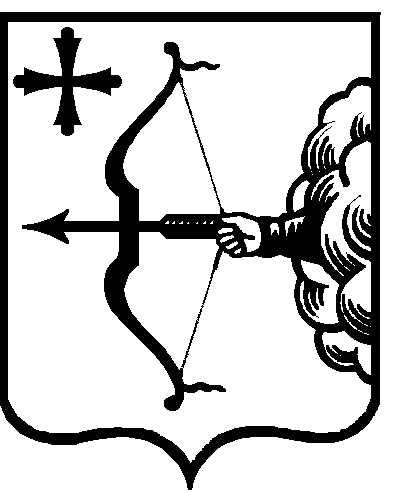 Об утверждении комплекса организационных, разъяснительных и иных мер по соблюдению государственными гражданскими служащими министерства юстиции Кировской области запретов, ограничений и требований, установленных в целях противодействия коррупцииВо исполнение пункта 5 Национального плана противодейтствия коррупции на 2016-2017 годы, утвержденного Указом Президента Российской Федерации от 01.04.2016 № 147,  ПРИКАЗЫВАЮ:Утвердить комплекс организационных, разъяснительных и иных мер по соблюдению государственными гражданскими служащими министерства юстиции Кировской области запретов, ограничений и требований, установленных в целях противодействия коррупции.И.о. министра юстиции Кировской области               С.В. ГодловскийПОДГОТОВЛЕНОНачальник отдела государственной гражданской службы и кадров, судебной аналитики				                  И.А. КостылеваСОГЛАСОВАНОВедущий консультантгосударственно-правового управления	                                      Ю.А. СколоваМИНИСТЕРСТВО ЮСТИЦИИ КИРОВСКОЙ ОБЛАСТИПРИКАЗМИНИСТЕРСТВО ЮСТИЦИИ КИРОВСКОЙ ОБЛАСТИПРИКАЗМИНИСТЕРСТВО ЮСТИЦИИ КИРОВСКОЙ ОБЛАСТИПРИКАЗМИНИСТЕРСТВО ЮСТИЦИИ КИРОВСКОЙ ОБЛАСТИПРИКАЗ10.11.2017№627-одг. Киров г. Киров г. Киров г. Киров 